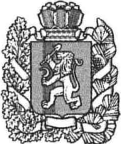 АДМИНИСТРАЦИЯ БЕЛЯКИНСКОГО СЕЛЬСКОГО СОВЕТА БОГУЧАНСКОГО РАЙОНАКРАСНОЯРСКОГО КРАЯПОСТАНОВЛЕНИЕ02.11.2022                              п. Беляки                                     №  46-пО внесении изменений в постановление администрации Белякинского сельсовета от 30.03.2015г. № 8-п «Об утверждении Порядка размеров возмещения расходов, связанных со служебными командировками лицам, замещающим муниципальные должности, а так же лицам, работающим в администрации  Белякинского сельсовета»          В соответствии с Указом Президента Российской Федерации от 17.10.2022 № 752 «Об особенностях командирования лиц, замещающих муниципальные должности Российской Федерации, федеральных государственных гражданских служащих, работников федеральных государственных органов, замещающих должности, не являющиеся должностями федеральной государственной гражданской службы на территории Донецкой Народной Республики, Луганской Народной Республики, Запорожской области и Херсонской области", руководствуясь Уставом Белякинского сельсовета, в целях приведения правового акта в соответствие с действующим законодательствомПОСТАНОВЛЯЮ:         1. Дополнить раздел 4 пунктом 4.2 следующего содержания:          "4.2.Установить, что лицам, замещающим муниципальные должности, муниципальным служащим, работникам администрации, замещающим должности, не являющиеся должностями муниципальной службы,  в период их нахождения в служебных командировках на территориях Донецкой Народной Республики, Луганской Народной Республики, Запорожской области и Херсонской области:         а) денежное вознаграждение (денежное содержание) выплачивается в двойном размере;         б) дополнительные расходы, связанные с проживанием вне постоянного места жительства (суточные), возмещаются в размере 8480 рублей за каждый день нахождения в служебной командировке.         2. Опубликовать данное постановление в "Депутатском вестнике" и разместить на официальном сайте администрации Белякинского сельсовета беляки-адм.рф.        3. Контроль за исполнением настоящего постановления возлагаю на себя.        4. Постановление вступает в силу со дня, следующего за днем опубликования.Глава Белякинского сельсовета                                                         В.А. Паисьева 